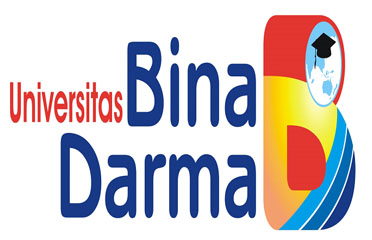 ANALISIS ASURANSI SYARIAH BERDASARKAN PSAK 111 AKUNTANSI TRANSAKSI ASURANSI SYARIAHOleh :YENI WIDYANTI, SE, M.AkUNIVERSITAS BINA DARMA PALEMBANG2012